		Stalowa Wola, dnia ………..………..…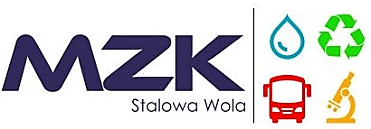 WiK/………….…../ 20….….	………………………………………………………………………. (imię i nazwisko lub nazwa firmy/ instytucji)……………………………………………………………………….(Adres lokalu/ firmy/ instytucji)	………………………………………………………………………. (nr telefonu kontaktowego)SZCZEGÓŁOWE WARUNKI DOTYCZĄCE WYKONASTWA I OBSŁUGI WODOMIERZA SŁUŻĄCEGO DO PODLEWANIA ROŚLINWodomierz należy zamontować równolegle przed wodomierzem głównym, tak aby można było bezpośrednio odczytać ilość wody pobranej dla celów podlewania roślin.Należy zakupić wodomierz Powogaz Smart+ DN 15, Q3 1,6 m3/h i zamontować go na własny koszt.Zaopatrzyć w/w wodomierz w dwa zawory grzybkowe odcinające i zamontować zgodnie z warunkami montażu podanymi w karcie gwarancyjnej wodomierza.Wodomierz będzie przyjęty na obsługę przez Miejski Zakład Komunalny, za co będzie pobierana comiesięczna opłata abonamentowa.Zgłosić do odbioru zamontowany wodomierz w tut. Zakładzie Wodociągów i Kanalizacji.Podpisać w tut. Zakładzie Wodociągów i Kanalizacji stosowną umowę.Miejski Zakład Komunalny w Stalowej Woli nie będzie naliczał ścieków sanitarnych od pobranej wody w okresie od 1 kwietnia do 1 listopada. W pozostałym okresie od pobranej wody będzie naliczana równoważna ilość ścieków sanitarnych.	OŚWIADCZENIENiniejszym oświadczam, że akceptuję powyższe warunki zamontowania i używania wodomierza do celów podlewania roślin.Stalowa Wola, dnia ………………………………………	……………………..………………………………	 (Czytelny podpis) Administratorem Pani/Pana danych osobowych jest Miejski Zakład Komunalny Sp. z o. o., ul. Komunalna 1,
37-450 Stalowa Wola, REGON: 830036219, NIP: 865-000-30-71, wpis do rejestru przedsiębiorców Krajowego Rejestru w Sądzie Rejonowym w Rzeszowie, XII Wydział Gospodarczy Krajowego Rejestru Sądowego pod numerem KRS 0000085943. Kontakt z Inspektorem Ochrony Danych pod adresem: iod@mzk.stalowa-wola.pl. 
Dane osobowe będą przetwarzane w celu realizacji wniosku. Ma Pani/Pan prawo dostępu do swoich danych, 
do ich sprostowania, usunięcia, ograniczenia przetwarzania, przenoszenia oraz prawo do wniesienia sprzeciwu 
wobec ich przetwarzania, a także prawo do wniesienia skargi do organu nadzorczego (Prezesa Urzędu 
Ochrony Danych Osobowych – uodo.gov.pl). Więcej informacji dotyczących przetwarzania danych osobowych można uzyskać od pracowników Biura Obsługi Klienta Miejskiego Zakładu Komunalnego Sp. z o. o. w Stalowej Woli, dodatkowo szczegółowe informacje zostały zamieszczone na naszej stronie internetowej pod adresem: https://www.mzk.stalowa-wola.pl/rodo/ oraz https://www.mzk.stalowa-wola.pl/rodo/polityka-prywatnosci-cookies/	PROTOKÓŁ ODBIORU WODOMIERZA DO PODLEWANIA ROŚLINDnia ………………………………………………..……………………………….….…Nazwisko i imię ………………………………………………..…………………….…..Adres ………..………………………………………………………….………….….….Miejsce zamontowania wodomierza …..………………………………………………....Nr, typ i średnica wodomierza ……………………………………………….……….….………………………………………………………………………………………..…...Nr plomby ……………………………………………………………………………..….WYKONAWCA/ WŁAŚCICIEL	 	MIEJSKI ZAKŁAD KOMUNALNY SP. Z O.O.		W STALOWEJ WOLI….……………………….……….………………... 		...………….……...……..…….……………………